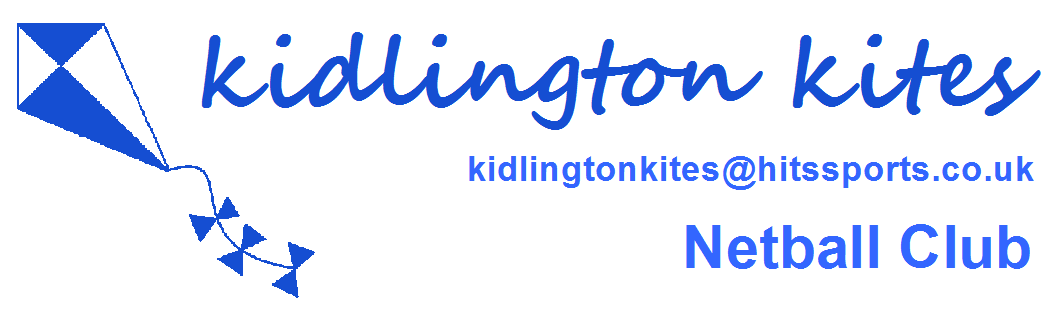 Dear Members							August 2015Information for the start of the new season in September.Team Names for League matches.KIDLINGTON KITES  		Age 16 + in Senior LeagueAMAZON KITES 		U16 First squad PHOENIX KITES        		U16 Second SquadDRAGON KITES        		U14 First SquadDIAMOND KITES       		U14 Second SquadDELTA KITES           	 	U12 Year 7 SquadSKY KITES                 		U12 Year 5/6 SquadKITTENS 			U11 Friendly Matches TBC.Training timesOur aim is to provide the appropriate level of coaching for all and ensure group sizes will accommodate progression. We have extended our Saturday morning sessions and will run three groups. Year 8 Diamonds will train across two sessions (no extra cost). Sky Kites remain with Kittens on Tuesdays and on specified dates will also train with Dragons on Saturday mornings. Tuesday 5-6.30 PM 		Kittens Years 4,5&6 including Sky Kites.Tuesday 7.00-8.00PM	+16-Senior (Outdoors initially)Saturday 7.30-7.45		Court available for individual shooting/wall work practiceSaturday 7.45-9.00 AM 	Dragons & Diamonds + Sky Kites on specified datesSaturday 9.00-10.15 AM	Delta & Year 8 DiamondsSaturday 10.15-11.30 AM 	Amazon & PhoenixDates for the diaryClub session start on Saturday 5th September and Tuesday 8th September. See website for full list for the year.League Tournaments are played to decide on Division Placements. This year there will be 3 x U16 Divisions; 3 x U14 Divisions and 2 x U12 Divisions. Members wanting to be included in squads for League matches should be available on the following dates for these tournamentsSunday 20th September AM- U12 and U16 teamsSunday 27th September AM U14 teams.League fixtures start 4th October, times to be advisedRenewing Membership for 2015-16 SeasonExisting members please log in and check your details are up to date on both kidlingtonkites.hitssport.co.uk and http://mynet.englandnetball.co.uk. If you have forgotten you user names and passwords request reminders. England Netball is keen to collect data regarding ethnicity, religion and disability. In most cases I did not complete this last year when affiliating members, it would be good if you could edit your details as this will enable England Netball to plan and set targets for the future. It also gives you options for receiving information from England Netball and their associated partners.FeesFees are made up of Affiliation to England Netball which varies according to age and club fees which for the most part pays for facility hire. Players have to be affiliated to England Netball before playing any competition the first payment must be received by 5th September. (Except players who are entered into Regional Leagues for a different club) We currently offer two ways of paying Option A one off annual payment  Option  B Pay per term* ages as of 1st September  2015     ** Fees may be reduced depending on indoor venue availability.This information is available on the websiteLeague match fees to cover entry and umpire costs are collected at fixtures.Stay netball fit over the summer.I have designed a programme to help you with your netball fitness and skills. It can be done in a small yard; you will need a skipping rope, a ball, a cushion and a means of timing yourself. You can start at different levels and progress. I would be interested in getting some feed back; there is a place on the sheet to record how you are feeling as you progress and would be delighted if you could scan and send your results at the end of the programme. This would help me plan future initiatives and also extend this one. I would also be very interested in getting some parents to have a go and giving me feedback.The instructions are available as a download on the website.Have a great summerTessOPTION AOPTION BAge GroupAnnual fee Autumn TermSpring TermSummer TermU11/Kittens£111.00£47.00£47.00£47.0012&under*£117.00£49.00£49.00£49.0014&under*£117.00£49.00£49.00£49.0016&under*£128.00£53.00£53.00£53.0018&under*£128.00£53.00£53.00£53.00Seniors    **         (over 18s)£140.00£57.00£57.00£57.00